PODSUMOWANIE PROJEKTU  ,,ERASMUSDEY”W 30 listopada 2022r. w Zespole Szkół im. Prezydenta Ignacego Mościckiego odbył się Dzień Kultury Europejskiej, podczas którego uczestnicy projektu przedstawili prezentacje, jak również fotorelację dotyczące odbytego stażu w Hiszpanii w Alicante.Uczestnicy projektu podzielili się z uczniami klas I, II oraz III technikum swoimi doświadczeniami związanymi z praktykami zagranicznymi. Opowiedzieli o współpracy z hiszpańskimi pracodawcami, podzielili się swoim nowo nabytymi umiejętnościami i wiedzą. Przedstawili program kulturowy, ze szczegółami opowiedzieli o ciekawych wycieczkach krajoznawczych zrealizowanych na terenie Alicante. Zapoznali młodszych kolegów z miejscem swojego zakwaterowania. Zwrócili również uwagę na proces rekrutacji, w jakim uczestniczyli, skutecznie zachęcając uczniów młodszych klas do udziału w przyszłych projektach. 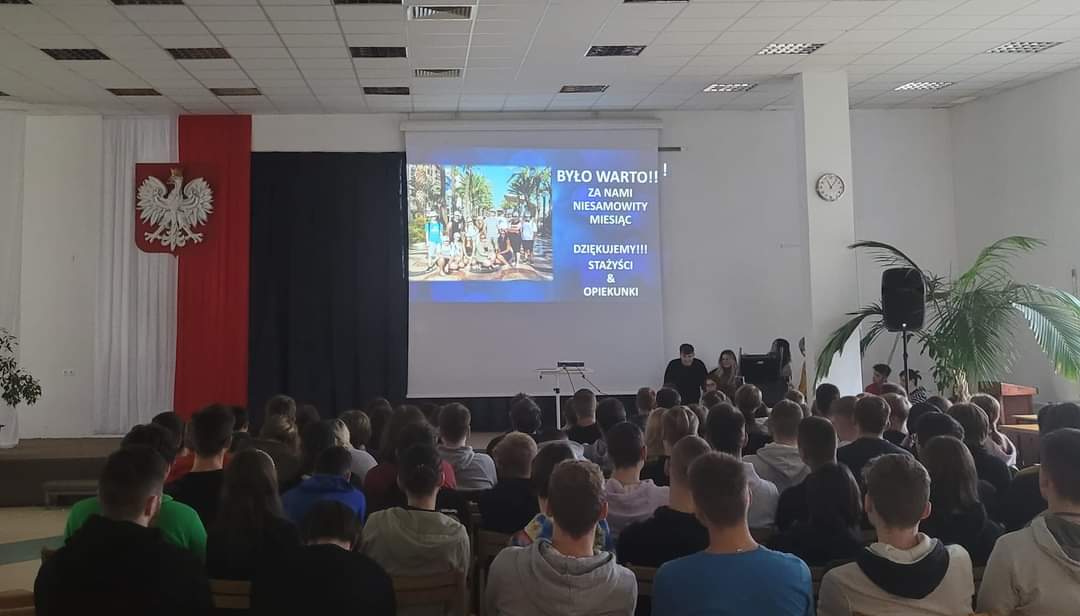 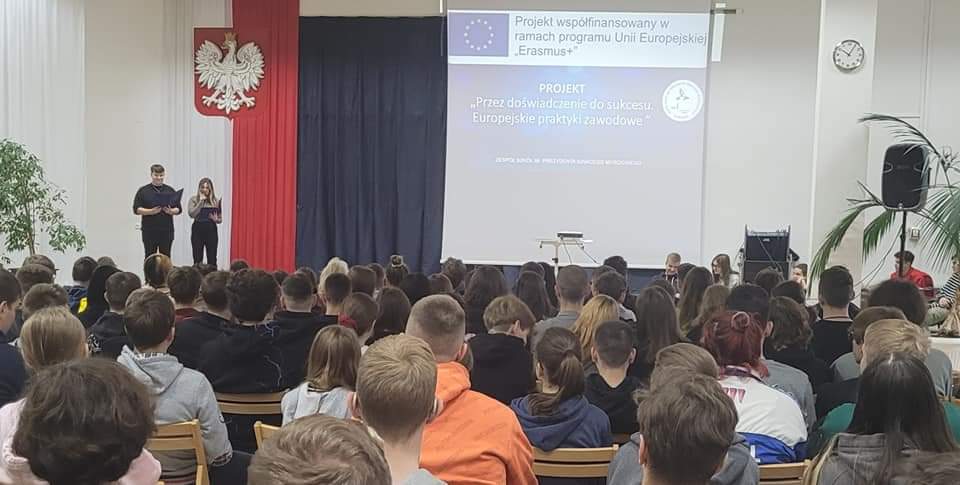 